 Committee of the Whole Room 1340 Coleman A. Young Municipal Center (313) 224-3443  Detroit, MI 48226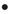 REVISEDTHE STANDING COMMITTEE WILL BE HELD IN ROOM 301 - THEJUROR ASSEMBLY ROOMNEIGHBORHOOD  COMMUNITY SERVICES STANDING COMMITTEECOUNCIL PRESIDENT PRO-TEM  SHEFFIELD, CHAIRPERSONCOUNCIL MEMBER ANDRE L. SPIVEY, VICE CHAIRPERSONCOUNCIL MEMBER RAQUEL CASTANEDA-LOPEZ, MEMBERCOUNCIL PRESIDENT BRENDA JONES, (EX-OFFICIO)		Mrs. Cherrie M. Wiggins			Asst. City Council Committee ClerkTHURSDAY, JANUARY 9, 2020		1:00 P.M. CALL B.	CHAIR REMARKS APPROVAL OF MINUTESPUBLIC COMMENTGeneral Public Member Reports UNFINISHED BUSINESSStatus of Office of Contracting and Procurement Contract No. 6002475 - 100% 2018 UTGO Bond Funding-To Provide and Implement a Fully Functional Tow Yard for the Detroit Police Department Vehicle Towing Initiative located at 10750 Grand River. - Contractor: DMC Consultants, Inc. - Location: I 3500 Foley Street, Detroit, Ml 48227 - Contract Period: Upon City Council Approval through November 30, 2021 - Total Contract Amount: $3,011, 500.00. GENERAL SERVICES (CONTRACT HELD BY SCOTT BENSON DURING THE RECESS PROCEDURE OF 12-10-19)Status of Ms. Kaytea Moreno-Elst’s complaint against lack of communications from DPW, BSEED, the District Managers of the Mayor’s Neighborhood Office and request for Proper Avenues, so the Neighborhoods don’t get Blight Tickets. (MS. KAYTEA MORENO-ELST SPOKE DURING PUBLIC COMMENTS AT NEIGHBORHOOD AND COMMUNITY SERVICES STANDING COMMITTEE – BROUGHT BACK AS DIRECTED ON 11-14-19)Status of Council President Pro Tem Mary Sheffield submitting memorandum relative to Historical Marker in Lafayette Park – Black Bottom. (BROUGHT BACK AS DIRECTED ON 10-31-19)Status of Council President Brenda Jones submitting memorandum relative to Senior Citizens Recreation Fee. (BROUGHT BACK AS DIRECTED ON 10-10-19)Status of Council President Brenda Jones submitting memorandum relative to Updated Ordinance Request.   (BROUGHT BACK AS DIRECTED ON 10-3-19)Status of Council President Brenda Jones submitting memorandum relative to Community Engagement Initiatives. (BROUGHT BACK AS DIRECTED ON 9-5-19)NEW BUSINESSOFFICE OF THE CHIEF FINANCIAL OFFICER/OFFICE OF DEVELOPMENT AND GRANTSSubmitting reso. autho. Request to Accept an Appropriate the FY 2020 Woodsy Owl Conservation Corps Grant. (Americas for Conservation + the Arts has awarded the City of Detroit General Services Department with the FY 2020 Woodsy Owl Conservation Corps (WOCC) Grant for a total of $7,000.00. The grantor share is $7,000.00 of the approved amount, and there is a required in-kind match of $3,512.00. The in-kind match includes staff time, free usage of the Palmer Park Detroit Exploration and Nature (DEN) Center, and tools and equipment. The total project cost is $10,512.00.) (REFERRED TO THE NEIGHBORHOOD AND COMMUNITY SERVICES STANDING COMMITTEE ON 1-9-20)Submitting reso. autho. To submit a grant application to the USA Swimming Foundation for the 2020 USA Swimming Foundation Grant. (The General Services Department is hereby requesting authorization from Detroit City Council to submit a grant application to the USA Swimming Foundation for the 2020 USA Swimming Foundation Grant. The amount being sought is $10,000.00. There is no match requirement. The total project cost is $10,000.00.) (REFERRED TO THE NEIGHBORHOOD AND COMMUNITY SERVICES STANDING COMMITTEE ON 1-9-20)PARK AND RECREATION DEPARTMENT /ADMINISTRATION OFFICESubmitting reso. autho. To Accept a donation of park improvements from Greening of Detroit to plant trees at Sorenson Playfield in Rouge Park. (Detroit General Services Department requests authorization from your Honorable Body to accept a donation of park improvements from Greening of Detroit to plant twenty-five trees at Sorenson Playfield in Rouge Park.) (REFERRED TO THE NEIGHBORHOOD AND COMMUNITY SERVICES STANDING COMMITTEE ON 1-9-20)Submitting reso. autho. To Accept a donation of park improvements from the College Core Block Clubs to be installed at Lollo Park. (Detroit General Services Department requests authorization from your Honorable Body to accept a donation of park improvements from the College Core Block Clubs to add engineered wood fiber to the Lollo Park.) (REFERRED TO THE NEIGHBORHOOD AND COMMUNITY SERVICES STANDING COMMITTEE ON 1-9-20)